FICHA DE INSCRIÇÃO – MINICURSO DE PROPRIEDADE INTELECTUAL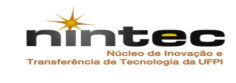 Nome Completo:_______________________________________________________________CPF:__________________________ Bolsista PIBITI: (   )UFPI   (   )CNPq   (   )ITVInstituição: UNIVERSIDADE FEDERAL DO PIAUÍPeríodo: 01 à 03/10/2014.	Carga Horária: 12h 	Local: Sala de Vídeo Conferência da PREX.Curso: _______________________________________________________________________Telefone: (    )______________________Email: ______________________________________------------------------------------------------------------------------------------------------------------------------------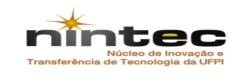 FICHA DE INSCRIÇÃO – MINICURSO DE PROPRIEDADE INTELECTUALNome Completo:_______________________________________________________________CPF:__________________________ Bolsista PIBITI: (   )UFPI   (   )CNPq   (   )ITVInstituição: UNIVERSIDADE FEDERAL DO PIAUÍPeríodo: 01 à 03/10/2014.	Carga Horária: 12h 	Local: Sala de Vídeo Conferência da PREX.Curso: _______________________________________________________________________Telefone: (    )______________________Email: ___________________________________________________________________________Responsável pela inscrição